Домашнее задание от 7.03.24.Для групп В, Г. Баева, Зебряк. “Сольфеджио для 1-2 кл”Весенняя песенка. Доделать классную работу и сдать тетрадь с письменным заданием на следующем уроке. Нужно записать песенку нотами МАЛОЙ ОКТАВЫ в басовом ключе. 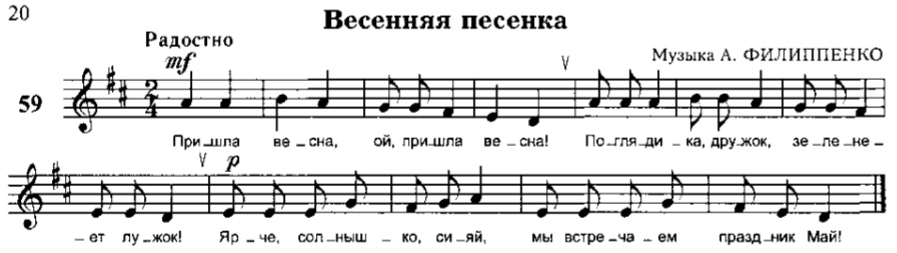 Понятия (повторять). Повторять понятия: музыкальный звук, октава, деятельность, ритм, метр, пауза, реприза, сильная доля, такт. Упражнение с октавами. Повторяйте всё октавы клавиатуре: 1 - 2 - 3 - 4 - 5 - 1 малая - большая - контроктава - суб контроктава - 1.